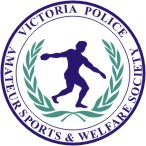 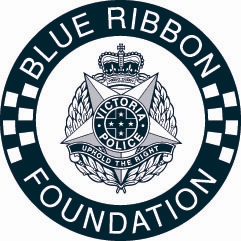 Most Improved Police Team Of The Year
Proudly sponsored by the Blue Ribbon FoundationNominations close 13 July, 2018The Victoria Police Blue Ribbon Foundation initiated this award which will be given annually to a Victoria Police team who has shown sustained improvement in performance in local/national/international competitions or events.The nominee must be;A team associated with a Club affiliated with the Victoria Police Amateur Sports and Welfare Society (VPASWS)Assessment period:For sustained improved in competitions/events at any level of competition during the period 1 July, 2017 to 30 June, 2018General Information:Nominations on the official form with any supporting documentation must be in the hands of the Executive Officer by 13 July 2018. (b)	One nomination only per Member Association or Club(c)	The Selection Panel shall be the Executive Committee of the VPASWS(d)	In determining the word TEAM - it shall be a group of individuals who have shown an understanding of their individual role and the role of their team mates to enhance the success of the team. This includesThe effort required to plan; develop team strategies, and make team sacrificesAn understanding of the fitness levels required to be successful at various levels of competition and the endeavour to reach those levels(e)	The assessment of the nominations will be made only on the information supplied with the Nomination Form.  Please complete and attach additional information as appropriate to support the nomination(f)	The awards will be presented at an awards dinner to be held as follows:Victoria Police Sports Awards Dinner'Celebrity Room', Moonee Valley Racing Club26 September, 2018 at 1930 hoursNominee DetailsName of Team:      Name of Coach/Manager:      Work Address:      Phone (w):       (h/m):      Email:      Name of Captain/Chairperson:      Work Address:      Phone (w):       (h/m):      Email:      Performance Highlight (Please complete all sections of this form and show the most outstanding performance here)Name of competition/event:       Date:      Level of competition/event:      Meeting Venue:      Position finished compared with previous attempts in a similar level of competition/event:      Describe the characteristics of your team that contributed to your team’s success (Eg. Better managed/coached; more individuals willing to learn new skills, tactics and play in positions that enhance team goals):      Other factors contributing to the improvement of your team (i.e. increased confidence in ability; better team strategies; increased level of fitness):      Summary (Provide details of previous teams performance in the competition/event and provide an indication of whether the club has achieved sustained excellence over the year):      Other Competition/EventInternational/National/State:       Date:      Name of event:       Level of competition/event:      Meeting Venue:      Position FINISHED COMPARED with previous attempts in a similar level of competition/event:      Describe the characteristics of your team that contributed to your team’s success (Eg. Better managed/coached; more individuals willing to learn new skills, tactics and play in positions that enhance team goals):      Other factors contributing to the improvement of your team (i.e. increased confidence in ability; better team strategies; increased level of fitness):      General InformationIs recording of the nominated performance available? (If yes, what type of format ie DVD?)       Are photographs of the nominated performance available? (If yes, how can they be obtained?)       Nominated ByAssociation/Sporting/Welfare Club:      Name:      Position Held:      Work Address:      Phone (w):       (h/m):      Email:      Please forward completed nominations* via email or hard copy to:Executive Officer	Victoria Police Amateur Sports & Welfare Society Inc.
C/- Physical Training UnitVictoria Police Academy	View Mount RoadGlen Waverley, Vic, 3150DX: 211825Telephone: (03) 95669477
Email: victor.hawking@police.vic.gov.au*Form is supplied as a guide only. Please attach any further information that may assist in the evaluation.